Opdracht Mechanische onkruidbestrijding in de rij:Er wordt gebruik gemaakt worden van enkele kopieën uit het boek Praktisch onkruidbeheer (blz 25, blz 30/31, blz 34/35). Deze bladzijden zijn toegevoegd aan het lesmateriaal.1.	Zie blz 25: Kies Bloemkool of Aardappel2.	Bloemkool: zie blz 30/31: Kies een gewas- en onkruidstadium.	Aardappel: zie blz 34/35: Kies een gewas- en onkruidstadium.3.	Welke werktuigen zijn er beschikbaar voor onkruidbestrijding in de rij?4.	Kies één van deze werktuigen. Hoe moet men dit werktuig instellen? Welke aandachtspunten zijn hierbij van belang?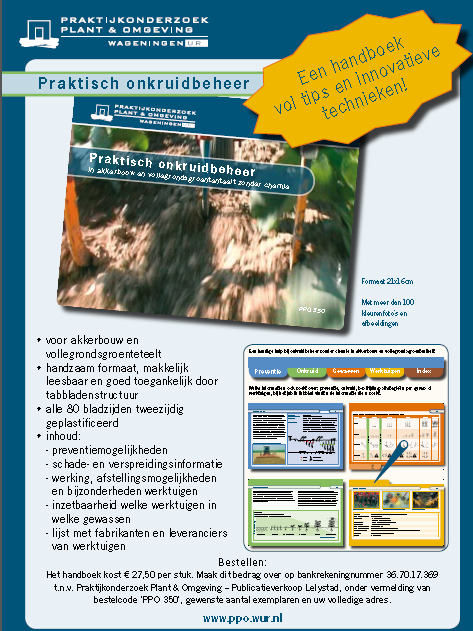 